OSNOVNA ŠKOLA „DR.STJEPAN ILIJAŠEVIĆ“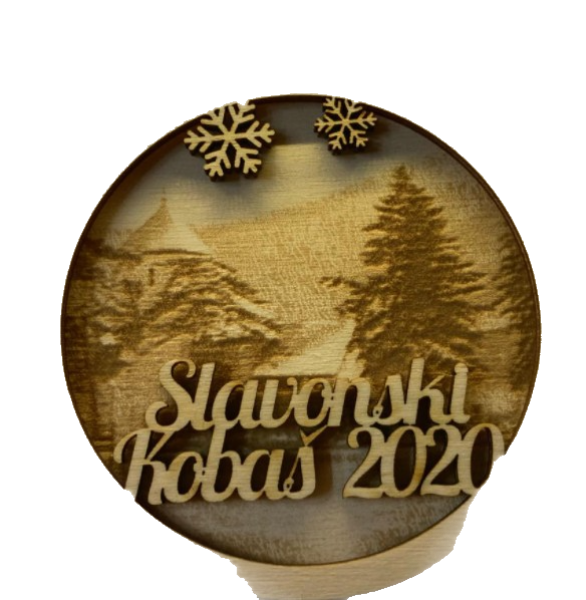 35250 ORIOVAC, Frankopanska 97 Tel/fax: 035/431-017 E-mail: : tajnistvo@os-silijasevic-oriovac.skole.hrWeb stranica: http://os-silijasevic-oriovac.skole.hr/1. likovni natječaj„UPOZNAJMO KULTURNU BAŠTINU NAŠEG MJESTA KROZ LIKOVNE OSTVARAJE“Na likovnom natječaju mogu sudjelovati učenici osnovne škole.Pristigli radovi bit će podijeljeni u dvije kategorije: a) učenici razredne nastave (1.-4.r.)b) učenici predmetne nastave (5.-8.r.)Radove je potrebno naslikati akvarelom. Na poleđini rada obvezno trebaju biti napisani sljedeći  podatci:ime, prezime učenika/učenice autora rada, razredni odjel,  ime i prezime mentorice/mentora,  telefonski broj mentorice/mentora,  naziv i adresu ustanove,  telefonski broj i e-mail adresu ustanoveUratci su u pravilu individualni. Ne uzimaju se u obzir grupni uratci.Stručno povjerenstvo odabrat će najuspješnije radove koji će biti javno izloženi u školi. Od izloženih će radova biti odabrana tri najuspješnija u svakoj od kategorija.Roditelji ili skrbnici autora likovnih radova obvezni su učiteljima/mentorima datipisanu suglasnost o javnome objavljivanju likovnoga rada i podataka o autoru (imena,prezimena, škole koju polazi i godišta)Tema: Učenici sa svojim mentorima trebaju proučiti djelo i rad poznatog akademskog slikara Zdravka Ćosića.Zadatak je naslikati portret slikara, njegovo rodno mjesto ili motiv Save koju je on često slikao.Ćosić, Zdravko, hrvatski slikar (Slavonski Kobaš, 15. XII. 1941 – Slavonski Kobaš, 23. II. 2006). Diplomirao na Akademiji likovnih umjetnosti u Zagrebu 1965 (I. Režek, Lj. Ivančić). Ekspresivnim izrazom i koloritom, u akvarelu i ulju, slikao portrete i slavonske krajolike, poglavito okolicu Slavonskoga Kobaša (Portret djevojke; Suton nad vodama, rukavac uz Savu). (preuzeto: https://www.enciklopedija.hr/natuknica.aspx?id=13603, 6.12.2020.)Radove slati na adresu:Osnovna škola“Dr. Stjepan Ilijašević“ OriovacFrankopanska 97, 35 250 Oriovac  s naznakom za 1. likovni natječajRadove treba poslati do 29. siječnja 2021. godine. POSEBNO NAPOMINJEMO DA SE SUDIONICI PRIDRŽAVAJU SVIH UVJETA NATJEČAJA KAKO BI NJIHOVI URATCI MOGLI BITI PRIHVAĆENI, OCIJENJENI I PO ODLUCI POVJERENSTVA NAGRAĐENI I OBJAVLJENI NA STRANICI ŠKOLE.            Organizator natječaja:OŠ“Dr. Stjepan Ilijašević“ OriovacVoditeljica projekta:Julijana Kolundžić, dipl.učitelj rn,učitelj savjetnikRavnateljica:Darija Jozić Ratković, prof.